    ANNEXE C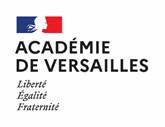 	CONVENTION-TYPE POUR mobilité individuelle	 ou echange individuel d’elevesDELEGATION ACADEMIQUE AUX RELATIONS EUROPEENNESET INTERNATIONALES ET A LA COOPERATION 	Année scolaire 2022 - 2023DAREICCONVENTION TYPE D’ORGANISATION D’UNE MOBILITÉ PHYSIQUE INDIVIDUELLE D’ELEVE OU D’UN ECHANGE INDIVIDUEL D’ELEVES DANS LE CADRE D’UN PARTENARIAT SCOLAIREEnvoyer une copie de la convention au rectorat DAREIC un mois avant la date prévue pour la mobilitéCe modèle de convention est à adapter en fonction du type de mobilité physique individuelle (mobilité simple ou échange) et des spécificités des deux établissements. Convention conclue entreL’établissement français d’origine (nom et adresse de l’établissement)Représenté par (nom du chef d’établissement)Après accord du conseil d’administration du (date de la délibération)EtL’établissement d’accueil (nom et adresse de l’établissement)Représenté par (nom du responsable de l’établissement)Objet de la convention : Organisation d’une (mobilité individuelle ou échange individuel d’élèves) dans le cadre de (type et nom du partenariat scolaire conclu - date de signature)Article 1 : ObjectifsDans le cadre du partenariat scolaire susmentionné, une (mobilité ou un échange) d’élèves est organisé(e) selon les dispositions de la présente convention.Cette (mobilité ou cet échange individuel) s’articule autour du projet (description du projet).Il remplit les objectifs suivants : (description d‘objectifs pédagogiques et éducatifs précis).Article 2 : ActivitésLes activités de l’élève (ou des élèves en cas de mobilité individuelle multiple) consisteront en (description des travaux à effectuer, des cours à suivre, des activités pédagogiques). Eventuellement, joindre le contrat d’études dont un modèle est proposé ci-après (annexe C bis).Les résultats escomptés sont : (description de l’évaluation prévue).Un compte rendu est remis aux établissements, selon les modalités qu’ils déterminent.Article 3 : Elève(s) concerné(s) par la mobilité et encadrementLe (ou les) élève(s) participant à cette (mobilité individuelle ou à cet échange) sont (nom, prénom, date de naissance, classe – établissement).  Le (ou les) élèves sont encadré(s) par (nom et discipline de l’enseignant/tuteur).Pendant le séjour, les élèves doivent adopter un comportement respectueux des règles des établissements d’origine et d’accueil.Article 4 : Dates et lieu(x) La mobilité individuelle (ou l’échange individuel) revêt un caractère (facultatif ou éventuellement, obligatoire).Il se déroule du (date de départ) au (date de retour) à (lieu de la mobilité. Mêmes précisions en cas d’échange pour les dates et lieu d’accueil).Article 5 : Déplacements de l’élève (ou des élèves)Les moyens de transports de l’élève (des élèves - en cas d’échange) sont décidés par la (les) famille(s) qui doit fournir les renseignements suivants à la famille d’accueil (et réciproquement en cas d’échange) : (description des modes de déplacement - itinéraires - horaires - titres de transport - description des déplacements dans le pays d’accueil).Article 6 : Accueil et hébergementÀ son arrivée dans le pays d’accueil, l’élève est accueilli par (description de l’accueil de l’élève).À son retour, l’élève est accueilli par (description des modalités d'accueil au retour) et réciproquement en cas d’échange individuel.Dans le pays d’accueil, l’élève est hébergé (description de l'hébergement : famille d’accueil).Les mesures et précautions nécessaires sont prises pour assurer la qualité et la sécurité de l’hébergement proposé (description du choix et du rôle de la famille d’accueil le cas échéant).Article 7 : FinancementLe (voyage ou l’échange) est entièrement financé par la (les) famille(s) (sauf cas exceptionnel ou programmes franco-allemands « Voltaire » ou « Brigitte Sauzay »)).Article 8 : Responsabilités et couverture des risquesLe chef d’établissement qui a autorisé (la mobilité individuelle ou l’échange) ne peut être tenu pour responsable des choix effectués par les familles.L’élève qui effectue la mobilité est confié à l’établissement d’accueil, après vérification par le chef d’établissement d’origine auprès du représentant de l’établissement d’accueil que les conditions de déroulement et les activités proposées garantissent la sécurité des élèves.(description de la prise en charge des élèves par chaque établissement).Chaque chef d’établissement vérifie que les assurances nécessaires ont été souscrites pour l’élève candidat à la mobilité (maladie/accidents et responsabilité civile à l’étranger).Article 9 : Durée de la conventionLa présente convention est conclue pour la durée de (la mobilité ou de l’échange d’élèves).  Fait le			 Le chef d’établissement d’origine	Le chef d’établissement d’accueilCachet de l’établissement et Signature                            Cachet de l’établissement et Signature